Cavalry Primary School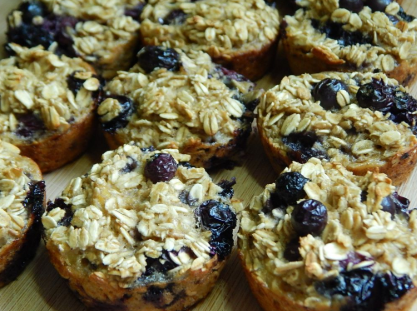 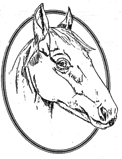 Cookery ClubRecipe CardBanana and Blueberry Breakfast MuffinsWeek 2